Utorak, 5. IV. 2020.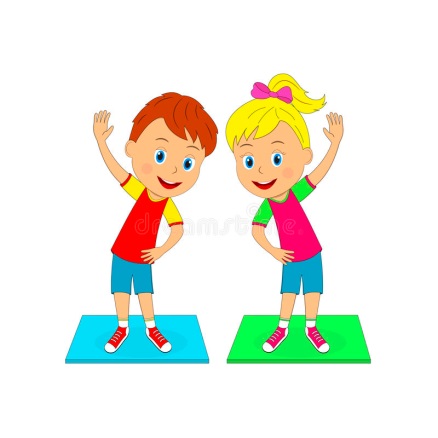 TZK: Vježbe razgibavanjaPogledaj video i razgibaj se uz priložene vježbe. https://www.youtube.com/watch?v=-6iy1lufoXYHJ: Opis maslačka – vježbanje 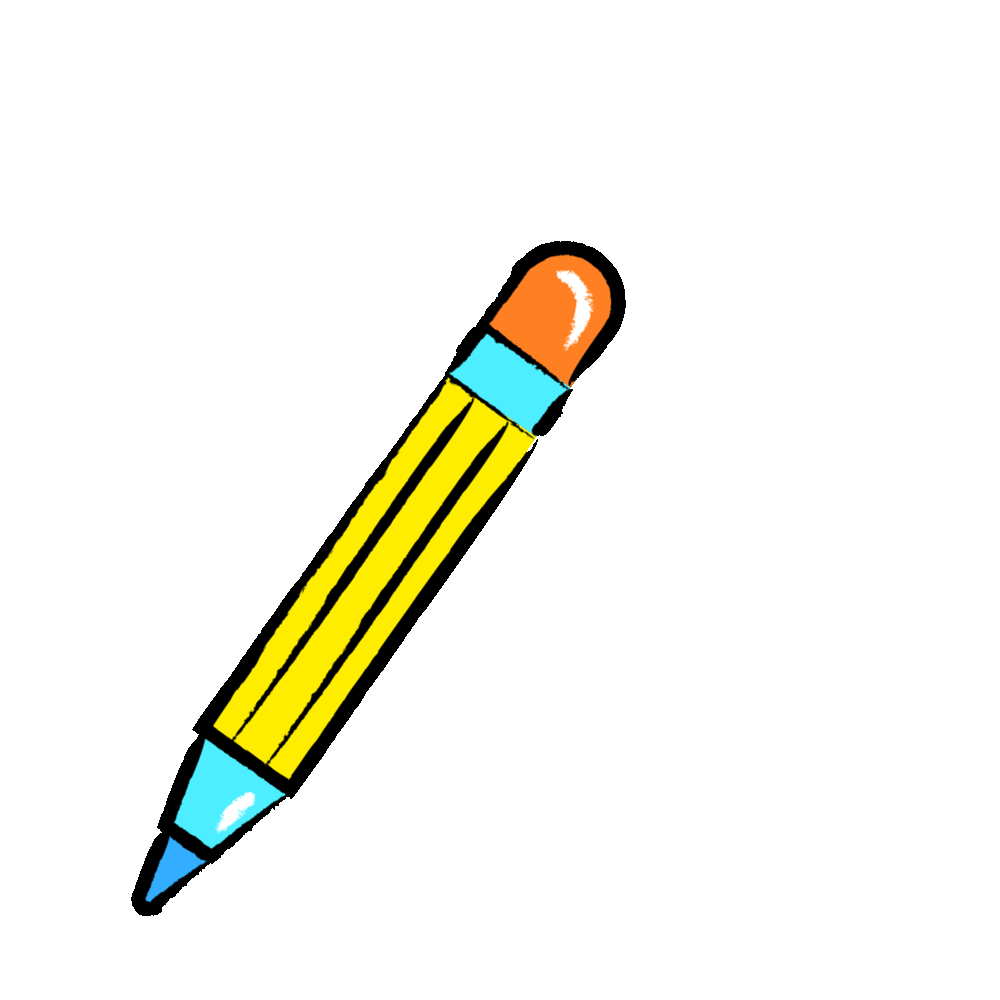 Opiši maslačak prema planu opisa. Napiši sastavak uredno, pisanim slovima u pisanku pazeći na uvod, glavni dio i zaključak. Pri pisanju sastavka pomoći će ti ova pitanja.UVOD:  Koji cvijet promatraš? Gdje raste?GLAVNI DIO: Kada promatraš maslačak? Što vidiš? Osjećaš li koje mirise? Čuješ li koje zvukove?ZAKLJUČAK: Kako se osjećaš kada vidiš maslačak? Zašto? Na što te maslačak podsjeća svojim izgledom?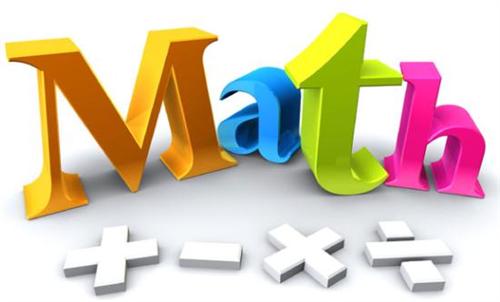 M: Pisano dijeljenje ( 364 : 4 ) – vježbanje i ponavljanjeDanas ćemo vježbati zadatke pisanog dijeljenja. Riješi zadatke u zbirci zadataka, str. 108. Ako želiš dodatno vježbati  ili si imao / imala više pogrješaka na prethodnoj stranici, riješi i zadatke na str. 109.GK: Kočija, UngarescaPoslušaj i nauči pjevati pjesmu Kočija ( udžbenik, str. 60. )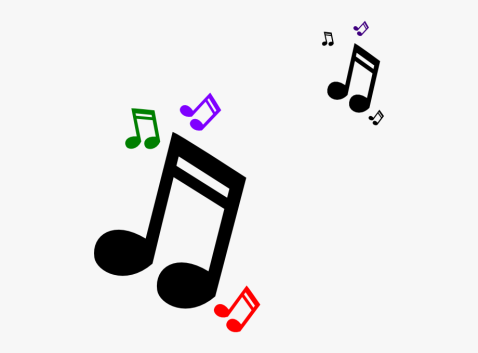 Poslušaj skladbu Ungaresca , nepoznatog skladatelja. Odredi izvođače, tempo i dinamiku.